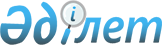 Қазақстан Республикасы Премьер-Министрінің 2007 жылғы 12 қазандағы N 299-ө өкіміне өзгерістер енгізу туралыҚазақстан Республикасы Премьер-Министрінің 2007 жылғы 5 желтоқсандағы N 365-ө Өкімі



      "Бюджет заңнамасын жетілдіру бойынша ұсыныстар әзірлеу жөнінде жұмыс тобын құру туралы" Қазақстан Республикасы Премьер-Министрінің 2007 жылғы 12 қазандағы N 299-ө 
 өкіміне 
 мынадай өзгерістер енгізілсін:



      1-тармақта:



      Бюджет заңнамасын жетілдіру бойынша ұсыныстар әзірлеу жөніндегі жұмыс тобының құрамына мыналар енгізілсін:

"Жәмішева             - Қазақстан Республикасы Экономика



Сәуле Аманжолқызы       және бюджеттік жоспарлау



                        министрлігінің Мемлекеттік жоспарлау



                        әдіснамасы департаменті бюджеттік



                        үдеріс әдіснамасы басқармасының



                        бастығы, хатшы

Аманбаев              - Қазақстан Республикасы



Жолдымұрат Ермұқанұлы   Премьер-Министрі орынбасарының



                        кеңесшісі

Макарова              - Қазақстан Республикасы Экономика



Ирина Германовна        және бюджеттік жоспарлау министрлігі



                        Мемлекеттік жоспарлау әдіснамасы



                        департаментінің директоры

Әжіғалиева            - Атырау облысы Экономика және



Айгүл Теміртасқызы      бюджеттік жоспарлау департаментінің



                        директоры

Щеглова               - Қостанай облысы Экономика және



Мария Александровна     бюджеттік жоспарлау департаментінің



                        директоры

Хамитова              - Қазақстан Республикасының



Эльмира Рамильевна      Премьер-Министрі Кеңсесінің



                        Әлеуметтік-экономикалық бөлімі



                        білім, ғылым және мәдениет



                        секторының меңгерушісі

Ысқақова              - Қызылорда облысы Экономика



Райхан Хұсайынқызы      және бюджеттік жоспарлау департаменті



                        директорының орынбасары

Лебедева              - Шығыс Қазақстан облысы Қаржы



Асия Наильевна          департаменті директорының



                        орынбасары";

      мына:

"Шәженова             - Қазақстан Республикасы Қаржы



Дина Мэлсқызы           министрлігі Қазынашылық



                        комитетінің төрайымы

Қаппасов              - Қазақстан Республикасы Экономика



Сабыржан Мәжитұлы       және бюджеттік жоспарлау министрлігі



                        Заң басқармасы бастығының орынбасары"

деген жол мынадай редакцияда жазылсын:

"Шәженова             - Қазақстан Республикасы Экономика



Дина Мэлсқызы           және бюджеттік жоспарлау



                        министрлігінің жауапты хатшысы

Қаппасов              - Қазақстан Республикасы Экономика



Сабыржан Мәжитұлы       және бюджеттік жоспарлау министрлігі



                        Заң басқармасы бастығының міндетін



                        атқарушы";

      көрсетілген құрамнан Рақымбекова Алина Болатқызы, Тәжияқов Бисенғали Шамғалиұлы, Боранғалиева Мәрзия Мұханбетрахымқызы, Жарқымбаев Жасер Әзімханұлы, Кармазина Лена Мағауяқызы, Ким Виссарион Валерьевич, Шаққалиев Арман Абайұлы, Доможирская Ирина Николаевна, Оразғұлов Расул Қабдолұлы шығарылсын.

      

Премьер-Министр


					© 2012. Қазақстан Республикасы Әділет министрлігінің «Қазақстан Республикасының Заңнама және құқықтық ақпарат институты» ШЖҚ РМК
				